Протокол № 4общего собрания учредителей Попечительского совета
КГБУ СО «Ачинский центр адаптации»г. Ачинск                                                             29 декабря 2018 годПрисутствовали:Игнатов Юрий Александрович - директор ООО «УК «ЖКХ»Богданов Владимир Яковлевич - директор ООО «Спектр»Данилюк Александр Павлович - директор ООО «СтройСервис»Малютин Владимир Сергеевич — директор ООО «Ритуал - сервис».Пантелеев Игорь Леонидович - директор ООО «Технология безопасности- Ачинск».Станковский Вадим Николаевич-соучредитель ООО «Технология безопасности-Ачинск».Косарев Вячеслав Николаевич-исполнительный директор ООО «Технология безопасности-Ачинск».ПОВЕСТКА ДНЯ:Подведение итогов работы за 4 квартал 2018 года.Изменение состава Попечительского совета и переизбрание секретаря.СЛУШАЛИ:По первому вопросу выступил Малютин Владимир Сергеевич - председатель собрания Попечительского совета КГБУ СО «Ачинский центр адаптации».В течение 4 квартале 2018 года была проделана следующая работа:оказана помощь в предоставлении общежития 1 получателю социальных услуг;-оказана помощь в предоставлении специалистов для настройки теплового узлаоказывалась помощь в трудоустройстве получателей социальных услуг и в проведении культурно-массовых мероприятий;По второму вопросу выступил Игнатов Юрий Александрович —- директор ООО «УК «ЖКХ» и предложил:Попечительский совет оставить в том же составе.ПОСТАНОВИЛИ:Работу Попечительского Совета КГБУ СО «Ачинский центр адаптации» во
4 квартале 2018 года признать удовлетворительной.При организации и проведении мероприятий придерживаться плана работы
Попечительского совета КГБУ СО «Ачинский центр адаптации».ГОЛОСОВАЛИ:«ЗА» - 7 голосов;«ПРОТИВ» - 0 голосов;«ВОЗДЕРЖАЛИСЬ» - 0 голосов.Председатель собранияПопечительского советаКГБУ СО «Ачинский центр адаптации»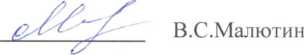 Секретарь собранияПопечительского советаКГБУ СО «Ачинский центр адаптации» »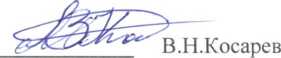 